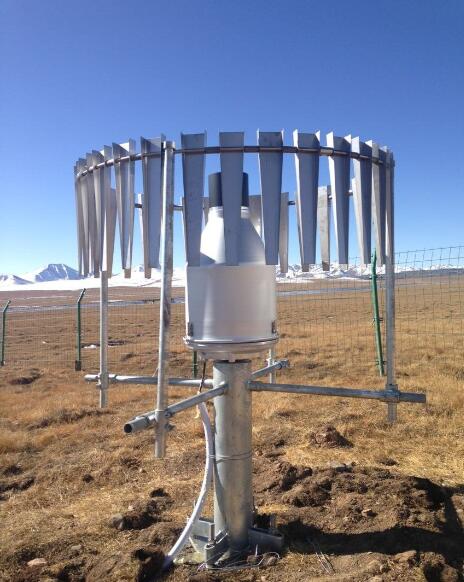 T-200B雨雪量计T-200雨雪量计在超过25年的使用过程中，可以监测所有类型的降水。仪器的设计是通过和挪威气象研究所，以及挪威岩土工程研究所一起完成的。可以报告实时降水密度，雨雪量计很容易实现配置，连接至数据收集单元上工作。标准的T-200B雨雪量计的测量量程为600毫米，一个弦式传感器。1000毫米和1500毫米，以及三个弦式传感器是可以选择的。雨雪量计有一个保护性的外壳，以及标准的WMO200工作原理容器内收集到的降水通过弦式称重传感器计算出重量，传感器给出一个频率输出。频率反应的是弦的张力功能，通过该功能，就可以计算出总降水数量，频率信号通过０－５Ｖ的方波信号被记录下来，该信号可以很容易的被变送，而且可以连接至大多数的数据收集系统上。仪器没有任何的机械移动部件，消除了可能的共源误差。由于仪器非常的简单，而且功耗很低。因此非常适合用于远程站点监测，仅仅使用太阳能供电即可。Geonor公司提供一个信号适配器，使得该雨雪量计可以连接至自动数据收集系统上，信号输出０－５Ｖ方波。可选择●1500毫米量程容器T-200B可以选择一个内含1500毫米量程的容器，在2009年即将开始应用。该设计是的T-200B的使用范围更宽，可以测量大容量的降水。●3个弦式传感器系统使用三个弦式传感器系统，如果其中有一个传感器损坏，也可以确保系统数据测量的连续性，使用一个止动装置即可实现该功能。同样也可以确保在雨雪量计不是非常水平的条件，也可以测量总降水。标准的单个弦式传感器可以很容易的升级为３个弦式传感器系统。●白色外壳标准的T-200B使用的是阳极电镀处理外壳，以及一个黑色的收集口。外壳和收集口均可选择为白色的。●容易安装的风挡在雨雪量计的周围，有一圈金属风挡，更好的防止周围环境对测量造成的影响，安装非常简便。●收集口加热系统为了保证收集口的被封住，Geonor可以提供收集扣加热系统，依靠系统电源为其加热。与其他产品相对比的优势长时间的使用过程中，可以监测所有类型降水以及降雪量可以报告实时降水密度应用领域国家气象服务气候研究机构水电公司机场管理部门道路管理部门农业服务雪崩预警中心冬季运动协助产品特点超过25年的现场使用容易安装维护计算降水密度已经证明的长期可靠性无需内部加热需求无移动部件可连接至大多数的数据采集系统弦式称重传感器技术参数量程(含防冻剂)600mm1000mm1500mm收集扣面积200cm²200cm²200cm²灵敏度0.05mm0.075mm0.1mm精度0.1%FS0.1%FS0.1%FS可重复性0.1mm0.1mm0.15mm安装使用通用的三点调平装置安装使用通用的三点调平装置安装使用通用的三点调平装置安装工作温度范围传感器，-40℃~60℃传感器，-40℃~60℃传感器，-40℃~60℃温度漂移0.001%FS/℃0.001%FS/℃0.001%FS/℃材料铝合金铝合金铝合金尺寸Ø=390mm，H=760mm
600mm量程Ø=390mm，H=800mm
1000mm量程Ø=390mm，H=1000mm1500mm量程